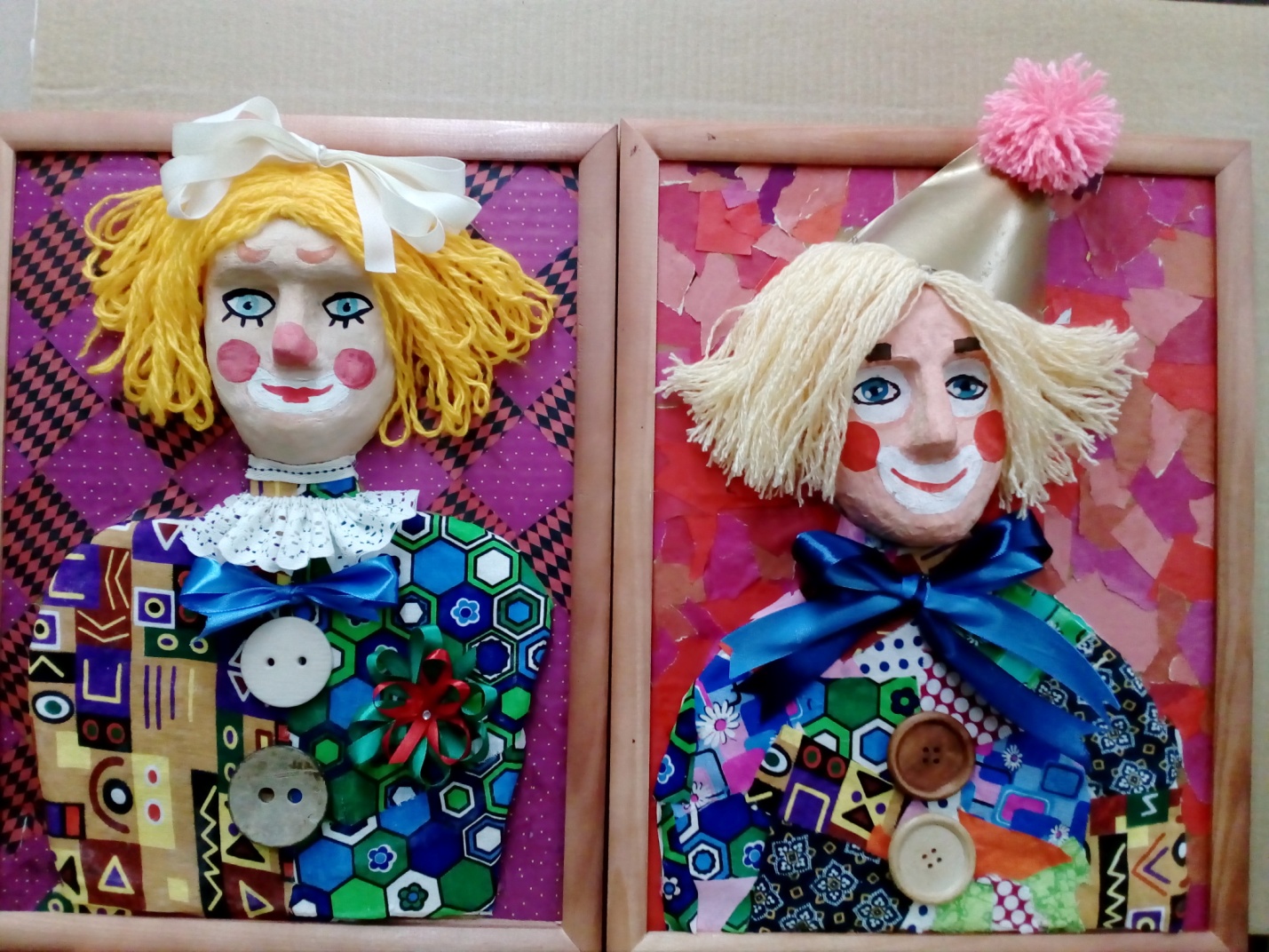 Изготовление галереи коллажей   «Мой любимый герой»Мастер-класс преподавателя Лебедевой Л.Н.Проводится для учащихся 11-12 лет и старше. Цель: 1.Развитие творческих способностей, фантазии. Получение новых знаний.           2.Создание своими руками образов любимых героев.Задачи: 1. Лучше усвоить пропорции человеческого лица в процессе создания горельефа из пластилина.              2. Познакомиться с техникой папье-маше.              3.Улучшить навыки работы с бумагой, картоном и тканью.              4. Воспитать уважение к ручному труду.Материалы и инструменты: Пластилин.Картон.Бумага низкой плотности для папье-маше.Соленое тесто.СтекиКлей.Цветная бумага. Ткань.Ленты.Пуговицы.Нитки и иголки.Ножницы.Шерстяная пряжа.Краски.Кисти.Краска водоэмульсионная.Рамка.Кружева.Ход работы.Начинается работа с эскиза будущего портрета. Находится композиция листа. Ищется цветовое решение.Выбираются габаритные размеры листа основы. Обговариваются материалы для создания образа. 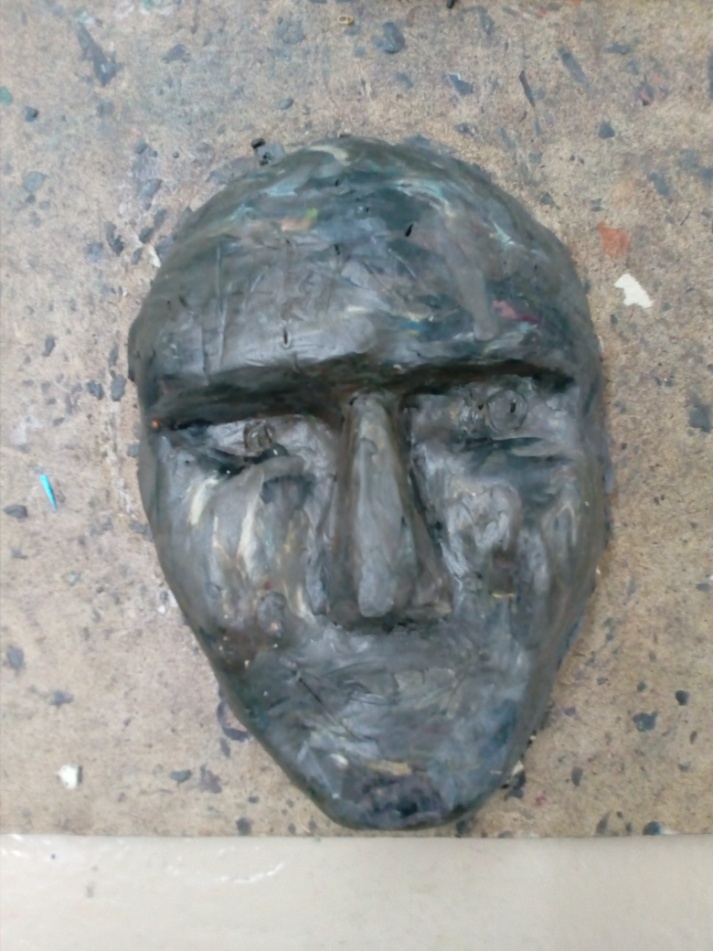 Маска выполняется в технике высокого горельефа. Для уменьшения объема пластилина делается подложка из плотного картона или дерева.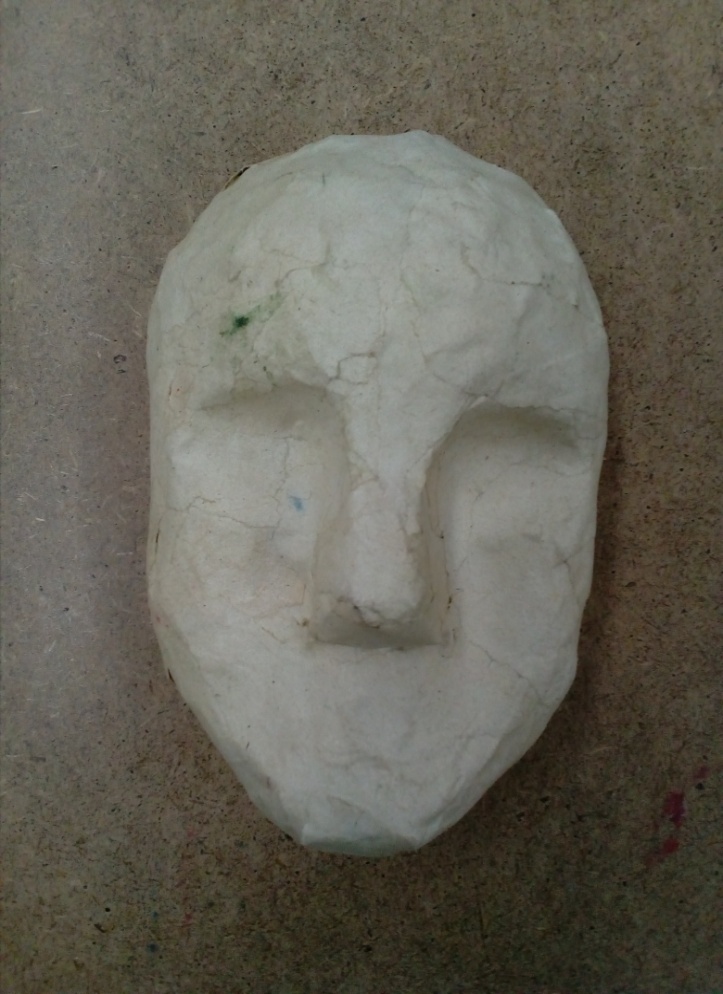 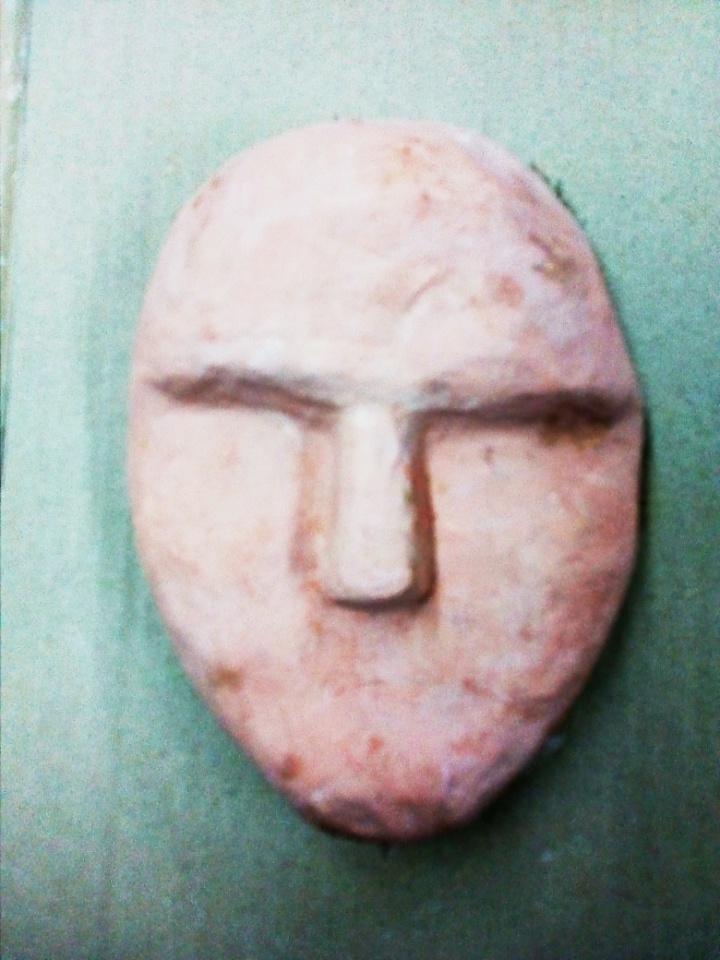 Торс изображения изготавливается из соленого теста слоем не более 2-х сантиметров.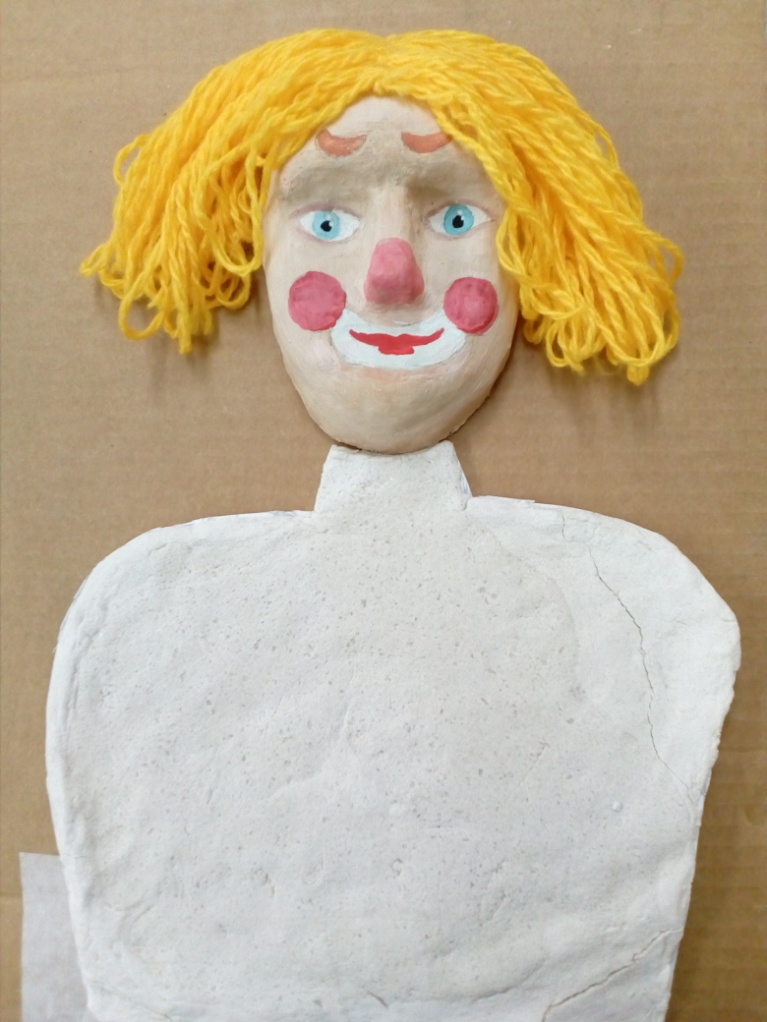 Волосы делаются из нескольких небольших пучков шерстяной пряжи и приклеиваются последовательно.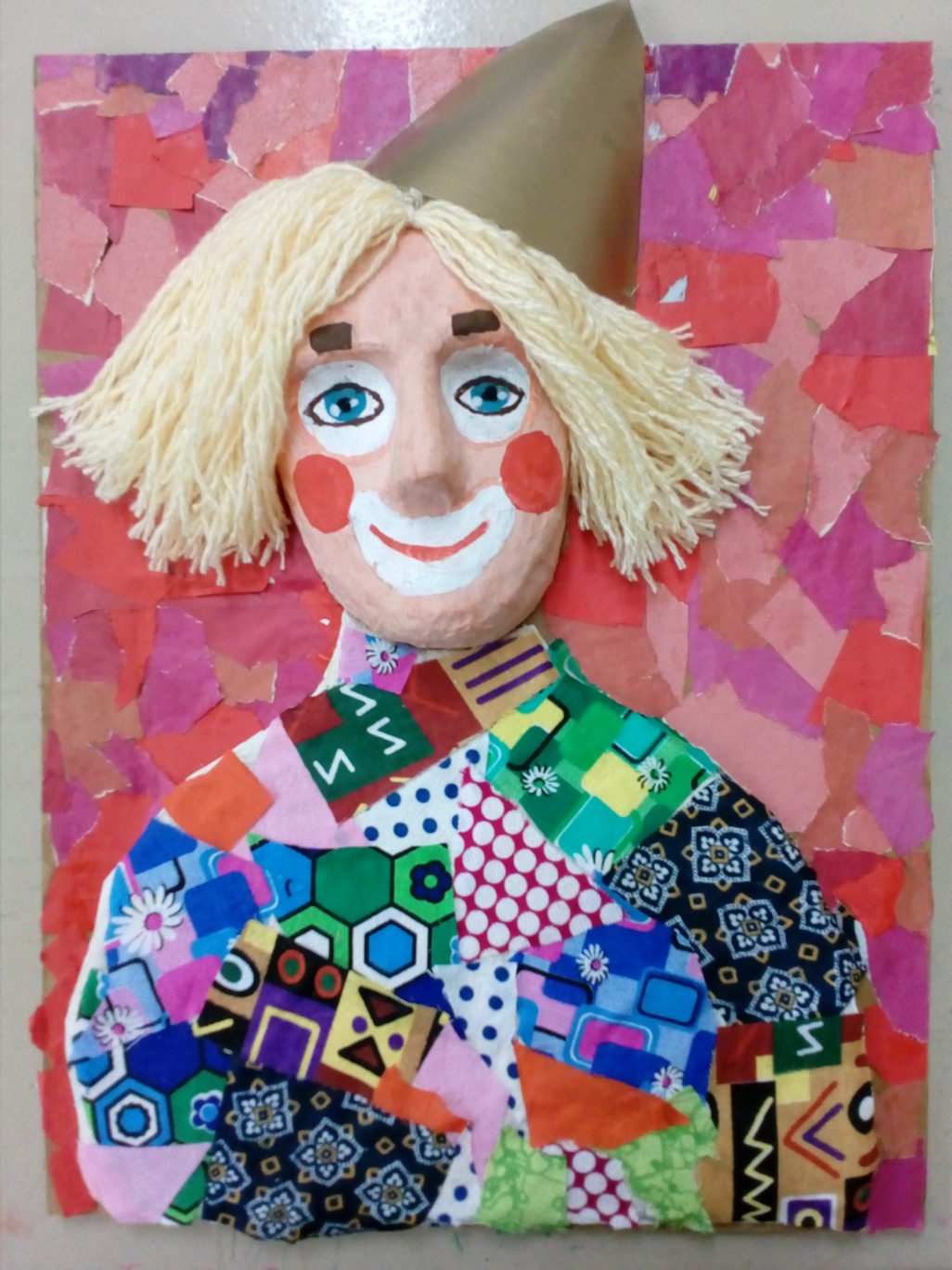 ОБРАЗ СОЗДАН. ПОРА ВСТАВИТЬ В РАМКУ!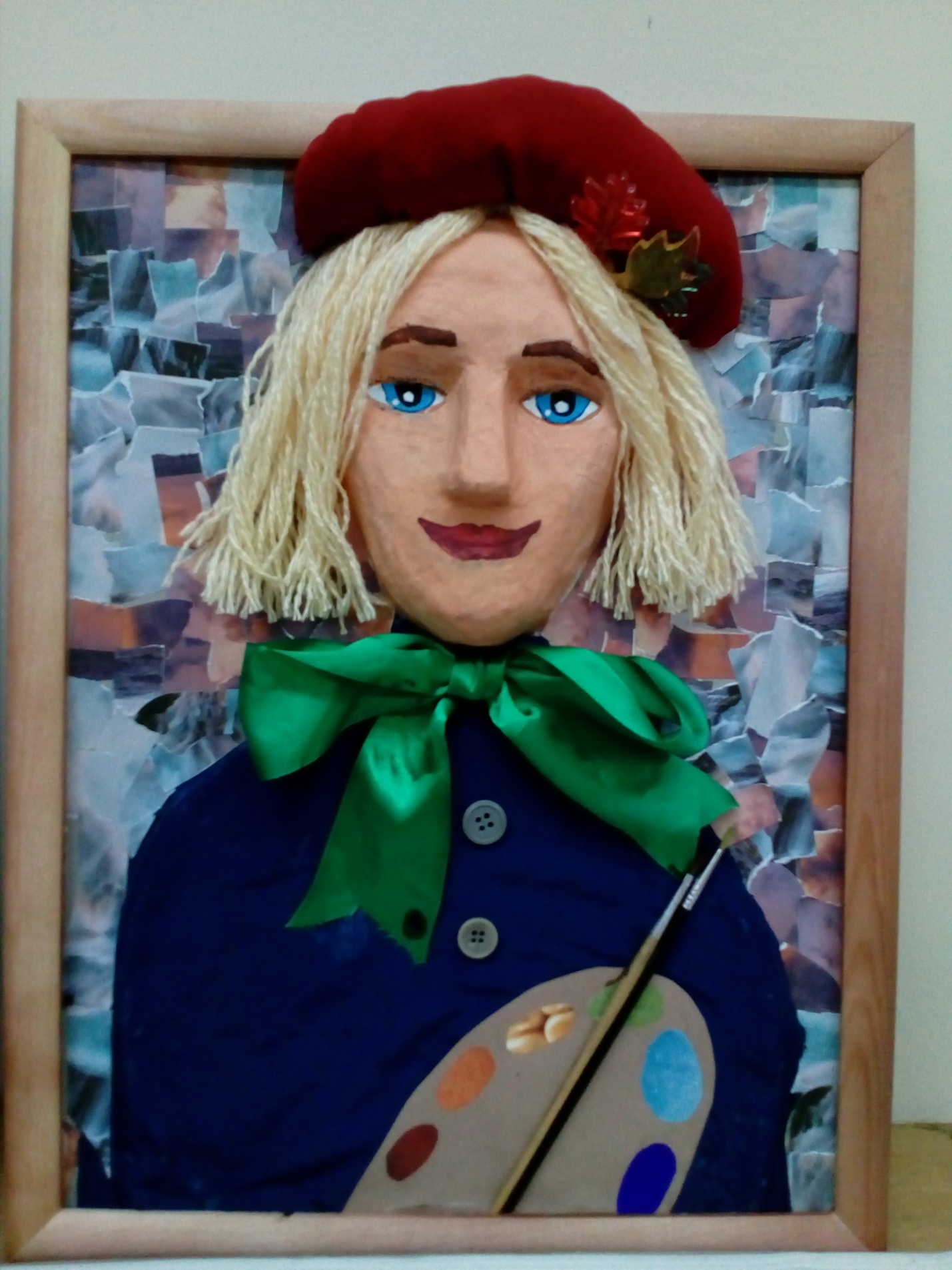 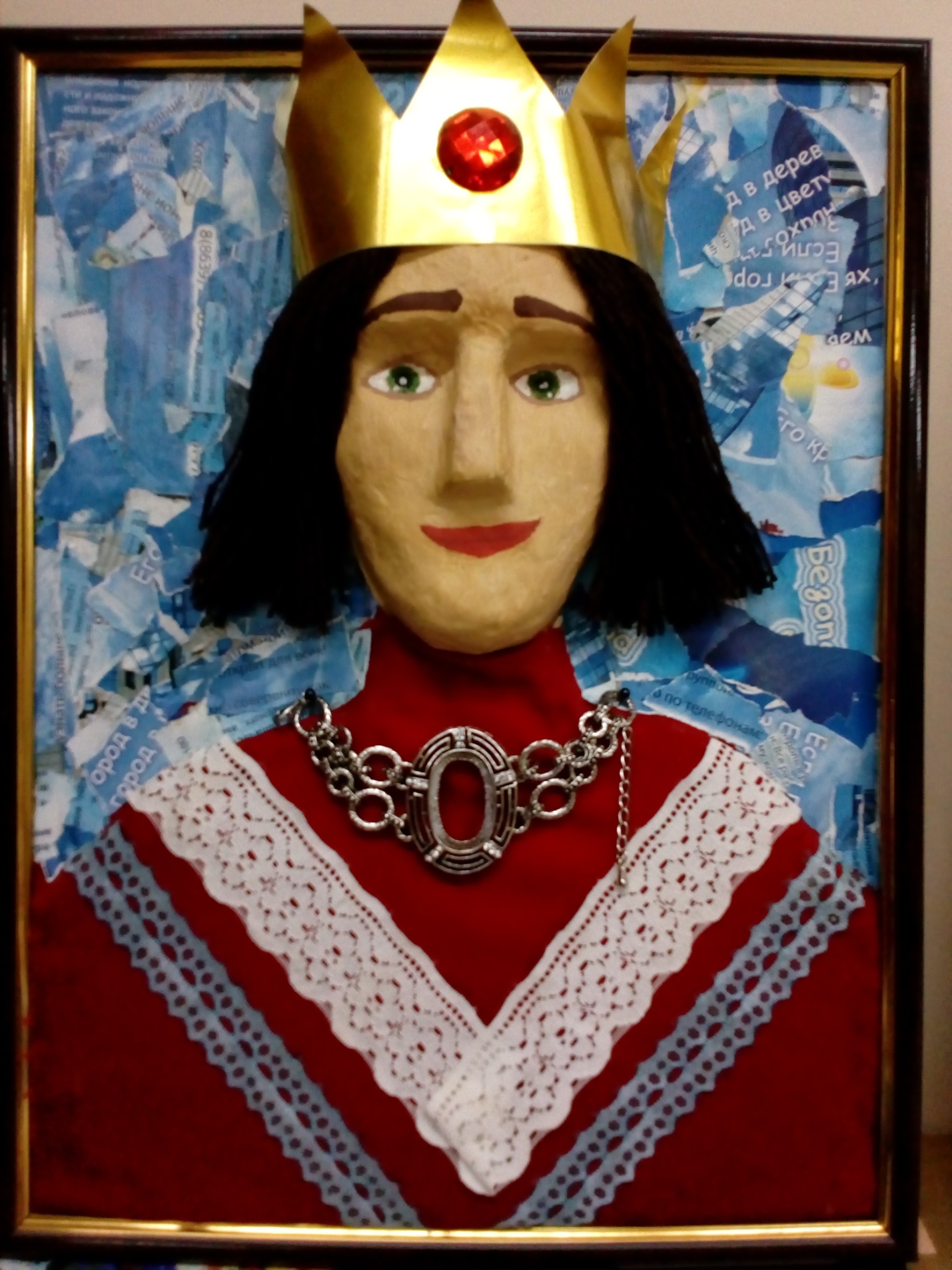 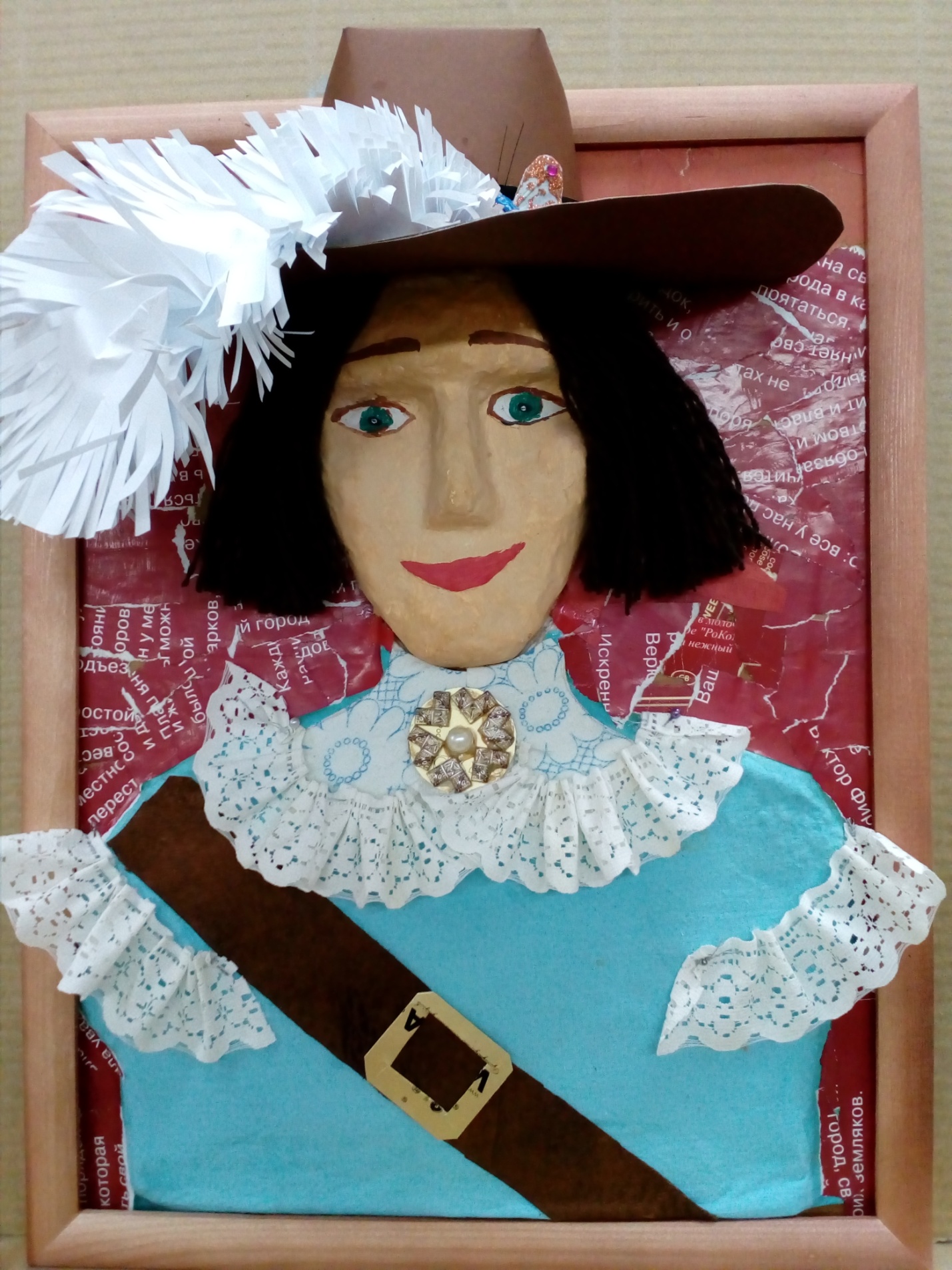 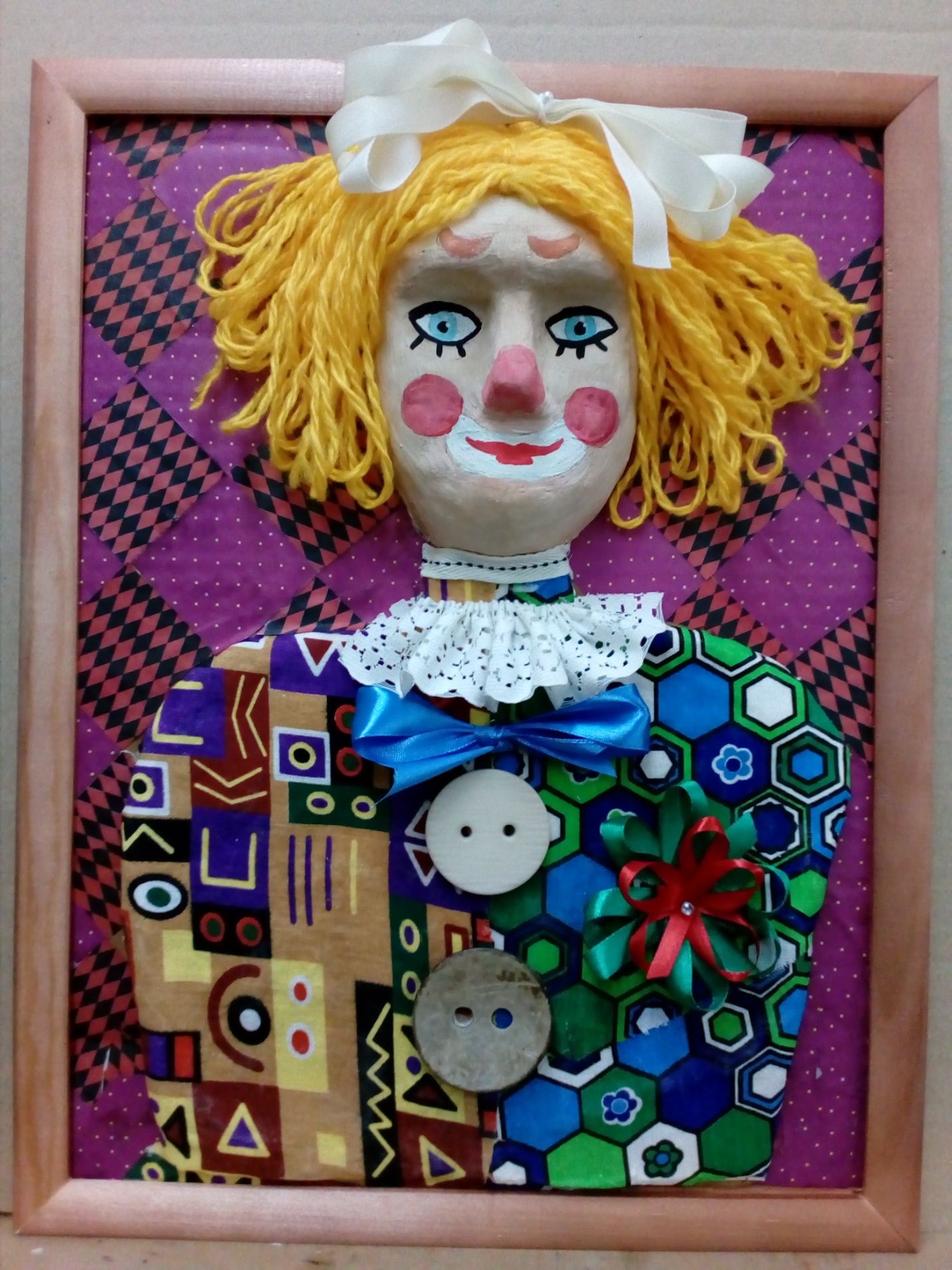 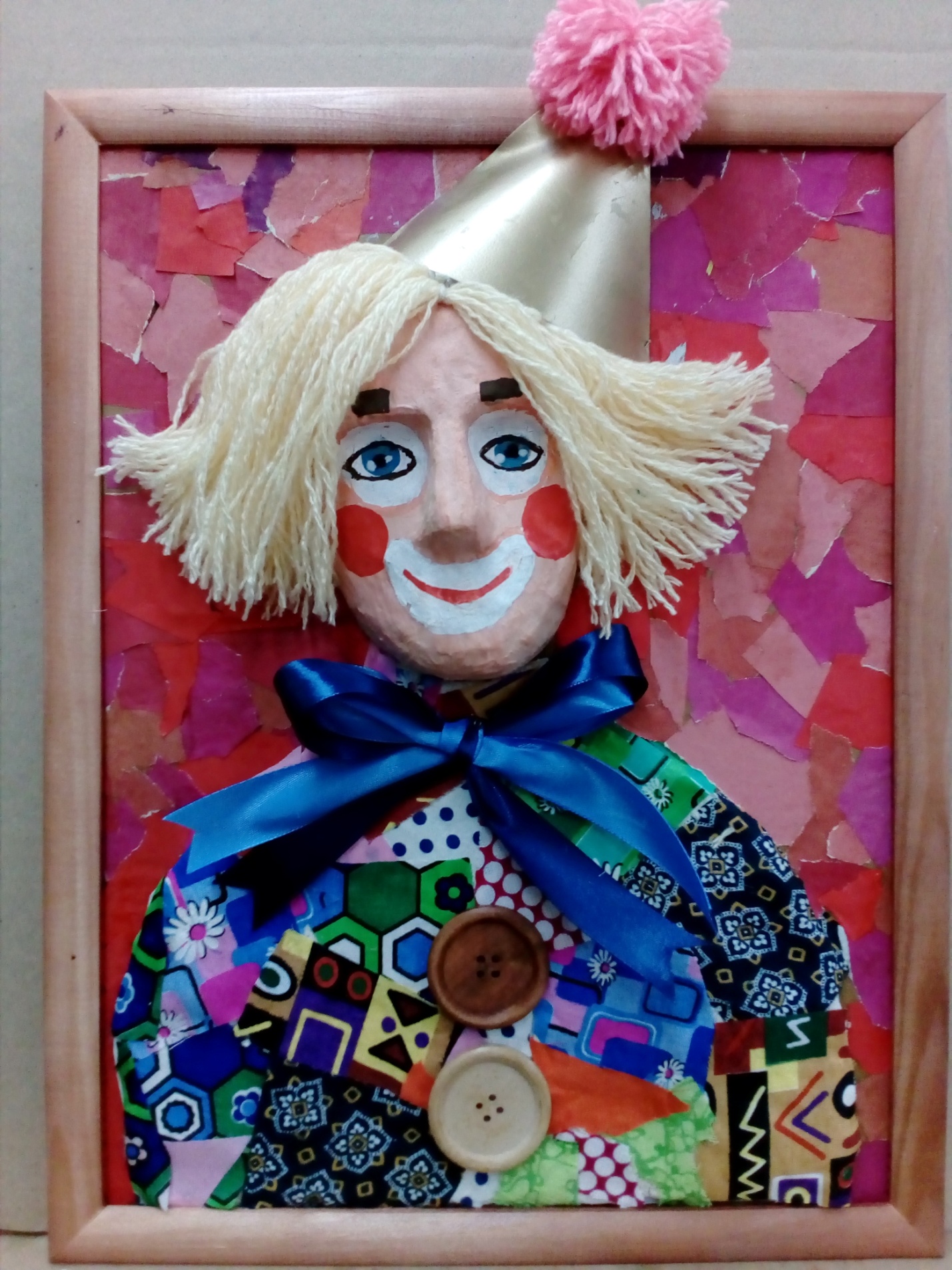 